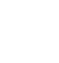 НОВООДЕСЬКА МІСЬКА РАДАМИКОЛАЇВСЬКОЇ ОБЛАСТІР І Ш Е Н Н ЯКеруючись Конституцією України, пунктом 34 статті 26 Закону України "Про місцеве самоврядування в Україні", відповідно статей 12, 22, 35, 116, частин 6 та 7 статті 118, 121, 122 Земельного Кодексу України, розглянувши заяву громадянки України Квятик Ю.О. щодо надання дозволу на розробку проектної документації із землеустрою на земельну ділянку у власність для ведення особистого селянського господарства міська рада В И Р І Ш И Л А:1. Відмовити громадянці України Квятик Юлії Олександрівні у наданні дозволу на розробку проектної документації із землеустрою на земельну ділянку у власність площею 2 га для ведення особистого селянського господарства у зв'язку з відсутністю графічних матеріалів, на яких зазначено бажане місце розташування земельних ділянок.2. Контроль за виконанням цього рішення покласти на постійну комісію міської ради з питань аграрно-промислового розвитку та екології.Міський голова  						Олександр ПОЛЯКОВВід 29.10.2021 р. № 46м. Нова ОдесаХІV (позачергова) сесіявосьмого скликанняПро відмову в наданні дозволу на розробку проектної документації із землеустрою на земельні ділянки у власність для ведення особистого селянського господарства громадянці України